The title of the work should be in bold, without italics, aligned to the right  João J. Joãoa, Pedro P. Pedrob, Maria M. MariacAbstractIt should be written so that the reader, without reading the complete work, can identify the content and the main conclusions of the same. It should be typed in a single paragraph containing at the most 15 lines. It should be written obligatorily in English. The title “Abstract” should be typed according to the example above.  Keywords: corrosion, coating etc. (do not include text) IntroductionIt should be limited to a brief report regarding the work’s main point establishing the objectives of the same, and it should not exceed 30 lines. The complete extended abstract should have 3 pages maximum and the full paper should have 15 pages maximum.MethodologyBrief explanation how the tests were conducted and how the equipment, if any, was used. Illustrations may be incorporated in the text, if extremely necessary.  Results and discussionResults should be presented clearly. Graphs and Figures should also be legible and self explanatory. According to the authors’ criteria, the discussion can be presented soon after the results, in the same section, or in another one. In this latter, this section should be divided in two: Results and Discussion.ConclusionsThe conclusions should be concise and objective. When writing the conclusions, the reporter should take into account that, frequently, this section is read before the body of the work. Thus, it is advisable that, besides the clear description of the conclusions, reference be made to sections of the work.  Bibliographical references References must be numbered in square brackets (e.g. [1]), in the order of appearance in the text. The list of references should be included at the end of the text. 1. A. Pereira and B. Silva, Journal Name, 40 (2010) 1000. 2. C. Gehard, "Stress Corrosion Cracking", in: Corrosion Theory, 2nd ed., Ed. P. Marcus, CRC Press Taylor & Francis Group., Boca Raton, FL (2000) pp.69-74.* * *Considerations for Elaboration and Presentation of the Technical Work1 General instructionThe technical content of the work is of the authors' responsibility. The concepts emitted do not necessarily express the ideas and opinions of ABRACO. When submitting their work, the authors agree, without previous authorization, that ABRACO has full rights to include them in the annals, to express them, to publish them and to review them without the authors’ claim for remuneration.The technical work submitted to the event will be revised by the technical committee. The technical committee can make suggestions subjected the authors' appreciation. The author will only be able to publish the work after the Congress under the written authorization from ABRACO.The presenter of the work should be obligatorily one of the authors of the work.The work may be written either in English.The presentation in Power Point should be elaborated in English. 2 UnitsThe following rules should be adopted:The units of the International System (I.S.) should be used. If desired to express the unit in another system, it should be put in the I.S. and indicate within parentheses the desired unit.      Ex: 25.4 mm (1 inch).Such abbreviations as sec (s) or cc (cm3) should not be used.  The combination of letters, such as "ppm", "ppb" or "ppt" should not be used; these should be substituted by the corresponding unit (I.S.) For instance: mg/L and not ppm.Every number should be followed by its unit, with a space between them. The resource: "ctr+alt+space” can be used to obtain a single space between the number and its unit. One should not write the entire number nor the unit:The units should be written in a correct way:Obs.: In the same article, two or more forms cannot be used among the correct ones. A single form should be selected and adopted in the whole text.The units cannot come with subscript or superscript. For instance, one should not write 0.5 VECS to indicate that the potential measure was made using a saturated calomel reference electrode. Another form should be adopted, as for instance, 0.5 V (ECS).Information should not put inside of the unit, as for instance, 50 mg of H2O/L. It should be written: 50 mg/L of  H2O.One must not leave any number without the symbol:Obsolete units should not be used, such as: N (normality) or M (molarity). These units should be substituted by using the correspondent mol/L or mol L-1.  3 AbbreviationsAbbreviations can be used as long as they are initially defined in the text where they were mentioned. For instance, “a Scanning Electron Microscope (SEM) was used to examine the corroded surfaces.”Abbreviations for the months of the year should be  as follows:4 TablesTables should be, preferentially, but no necessarily, incorporated in the text and they should have the following characteristics:  Font: Times New Roman  Size: 10 inside the tables and titles of the tables. Only the title and the subtitles of the table should be put in bold. The title should occupy the width of the table.   Paragraph: inside of the tables, the paragraph should be simple, centered, 3 points before and 3 points afterwards. The title should have spacing of 6 points afterwards.  Borders: the tables should have horizontal lines obligatorily at the beginning and end and just after the subtitles. The use of other horizontal lines is optional; they should only be used when the clarity of the table is impaired. The tables should not have lateral vertical lines. Vertical lines separating columns is optional; they should only be used when the clarity of the table is impaired. Title of the table: a line should be used between the term "Table x" and the explanatory text of the table. The spacing should be 6 points afterwards.Example:Table 2 – Instability constant of complexes present in a cyanide copper bathWhen inserting inside of tables digitalized images and illustrations through scanner, the following resolutions should be adopted:Images and drawings composed of lines, in black and white, 300 dpi;Images and drawings colored or in gray tones (gray-scale), 150 dpi.5 Figures Figures should be, preferentially, but not necessarily, incorporated in the text and they should be inserted, preferentially and not necessarily, in tables without borders. The images and digitalize drawings, through scanner, should have the following resolutions:Images and drawings composed by lines, in black and white, 300 dpi;Images and drawings colored or in gray tones (gray-scale), 150 dpi.The captions of the illustrations should be put just below them with the following characteristics:Font: Times New Roman.  Size: 10 bold. The title should occupy the width of the illustration.  Paragraph: simple, preferably, but not necessarily justified. Spacing 6 points before.  Captions of the Figures: a line should be used between the term "illustration x" and the explanatory text of the Illustration. The spacing should be of 6 points before.Figure 2 - Schematic illustration of the octahedral structurePoster Oral The final decision for oral or poster is at Technical Committee discretion.The final decision for oral or poster is at Technical Committee discretion.The final decision for oral or poster is at Technical Committee discretion.The final decision for oral or poster is at Technical Committee discretion.The final decision for oral or poster is at Technical Committee discretion.Correct  Wrong5 h5 hours and  five h.Correct (several forms are accepted)                    Wrongg/m2-g/(m2.h)g/m2.hg/(m2 h)g/m2 hg m-2 h-1gm-2h-1g.m-2.h-1gm-2h-1CorrectWrong10 cm x 10 cm 10 x 10 cm1 MHz to 100 MHz or (1 to 100) MHz1 MHz - 100 MHz or 1 to 100 MHz20 oC to 50 oC or (20 a 50) oC20 oC - 50 oC or 20 to 50 oC120 cm ± 2 cm or (120 ± 2) cm120 ± 2 cmEnglishJanuary - Jan.February - Feb.March - Mar.April - Apr.May - mayJune - JuneJuly - JulyAugust - Aug.September - Sept.October - Oct.November - Nov.December - Dec.Complex ionInstability constant[Cu(CN)2]-1 x 10-16[Cu(CN)3]2-5,6 x 10-28 [Cu(CN)4]3-1 x 10­27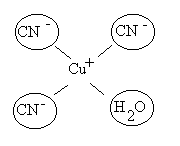 